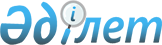 "Жеке кәсіпкерлік саласындағы тарихи-мәдени мұра объектілерін қорғау және пайдалануға арналған тексеру парағының нысанын бекіту туралы" Қазақстан Республикасы Мәдениет министрiнiң 2011 жылғы 29 наурыздағы № 52 және Қазақстан Республикасы Экономикалық даму және сауда министрінің 2011 жылғы 1 сәуірдегі № 81 бірлескен бұйрығына өзгерiс енгiзу туралы
					
			Күшін жойған
			
			
		
					Қазақстан Республикасы Мәдениет және ақпарат министрінің 2013 жылғы 05 желтоқсандағы № 286 және Қазақстан Республикасы Өңірлік даму министрінің 2013 жылғы 05 желтоқсандағы № 359/нқ бірлескен бұйрығы. Қазақстан Республикасының Әділет министрлігінде 2013 жылы 06 қаңтарда № 9060 тіркелді. Күші жойылды - Қазақстан Республикасы Мәдениет және спорт министрінің м.а. 2015 жылғы 25 маусымдағы № 225 және Қазақстан Республикасы Ұлттық экономика министрінің 2015 жылғы 7 шілдедегі № 503 бірлескен бұйрығымен      Ескерту. Күші жойылды - ҚР Мәдениет және спорт министрінің м.а. 25.06.2015 № 225 және ҚР Ұлттық экономика министрінің 07.07.2015 № 503 (алғашқы ресми жарияланған күнінен бастап күнтізбелік он күн өткен соң қолданысқа енгізіледі) бірлескен бұйрығымен.      «Нормативтік құқықтық актілер туралы» Қазақстан Республикасының 1998 жылғы 24 наурыздағы Заңының 43-1-бабына сәйкес БҰЙЫРАМЫЗ:



      1. «Жеке кәсіпкерлік саласындағы тарихи-мәдени мұра объектілерін қорғау және пайдалануға арналған тексеру парағының нысанын бекіту туралы» Қазақстан Республикасы Мәдениет министрiнiң 2011 жылғы 29 наурыздағы № 52 және Қазақстан Республикасы Экономикалық даму және сауда министрінің 2011 жылғы 1 сәуірдегі № 81 бірлескен бұйрығына (Нормативтiк құқықтық актiлердi мемлекеттiк тiркеудің тiзiлiмiнде № 6920 болып тiркелген, 2011 жылғы № 18 Қазақстан Республикасының Орталық атқарушы және өзге де орталық мемлекеттік органдарының актілер жинағында жарияланған) мынадай өзгерiс енгiзiлсiн:



      көрсетілген бұйрықпен бекітілген жеке кәсіпкерлік саласындағы тарихи-мәдени мұра объектілерін қорғау және пайдалануға арналған тексеру парағының нысаны осы бұйрыққа қосымшаға сәйкес жаңа редакцияда жазылсын.



      2. Қазақстан Республикасы Мәдениет және ақпарат министрлiгiнiң Мәдениет комитеті:

      1) осы бұйрықтың Қазақстан Республикасы Әдiлет министрлiгiнде мемлекеттiк тiркелуiн;

      2) осы бұйрықтың белгіленген тәртіпте ресми жариялануын, кейін жарияланғаны туралы мәліметтерді Қазақстан Республикасы Мәдениет және ақпарат министрлігінің Заң қызметі департаментіне ұсынылуын;

      3) осы бұйрықтың Қазақстан Республикасы Мәдениет және ақпарат министрлігінің интернет-ресурсында орналастыруын қамтамасыз етсін.



      3. Осы бұйрық алғашқы ресми жарияланған күнінен бастап он күнтізбелік күн өткен соң қолданысқа енгізіледі.      Қазақстан Республикасы                  Қазақстан Республикасы

      Мәдениет және ақпарат министрі          Өңірлік даму министрі

      _________ М. Құл-Мұхаммед               ____________ Б. Жәмішев

Қазақстан Республикасы     

Мәдениет және ақпарат министрінің

2013 жылғы «05» 12 № 286  

және Қазақстан Республикасы 

Өңірлік даму министрінің   

2013 жылғы «05» 12 № 359/НҚ   

бірлескен бұйрығына     

қосымша          Қазақстан Республикасы 

Мәдениет министрінің  

2011 жылғы 29 наурыздағы 

№ 52 бұйрығымен және  

Қазақстан Республикасы 

Экономикалық даму және 

сауда министрінің    

2011 жылғы 01 сәуірдегі № 81

бұйрығымен бекітілді   Нысан 

Жеке кәсіпкерлік саласындағы тарихи-мәдени мұра объектілерін

қорғау және пайдалануға арналған тексеру парағыТексеруді тағайындаған мемлекеттік орган ____________________________

Тексеруді тағайындау туралы акт _____________________________________

(№, күні) ___________________________________________________________

Субъектінің атауы ___________________________________________________

Бизнес сәйкестендіру нөмірі (БСН), жеке сәйкестендіру нөмірі (ЖСН)___

Субъектінің орналасқан жерiнiң мекенжайы ____________________________қойылатын талаптарға сәйкес келген жағдайда «+» белгiсi қойылады;

қойылатын талаптарға сәйкес келмеген жағдайда «-» белгiсi қойылады;

тексеру объектiсiнде тiзбеден талаптар болмаған жағдайда «0» белгiсi қойылады.Тексеру жүргiзген ___________________________________________________

_____________________________________________________________________

                  (тегi, аты, әкесiнiң аты (бар болса)Тексеру қорытындылары бойынша тексерiлген объектi ___________________

                                                   (объектiнiң атауы)Объектiлер санатына ауыстырылады («+» белгiсiмен белгiлеу):Тексерудің аяқталу мерзімі ________________Жеке кәсіпкерлік субъектісінің басшысы, жеке кәсіпкер тексеру нәтижесiмен танысты (келiсемiн/келiспеймiн)

________________________________________________   __________________

    (тегi, аты, әкесiнiң аты (бар болса)                 қолы«__» ___________________ 20 ___ жыл.Органның лауазымдық тұлғалары:

_______________________________ __________ __________________________

      (лауазымы)                  (қолы)   (тегi, аты, әкесiнiң аты

                                                 (бар болса)_______________________________ _________  __________________________

      (лауазымы)                  (қолы)   (тегi, аты, әкесiнiң аты

                                                 (бар болса)
					© 2012. Қазақстан Республикасы Әділет министрлігінің «Қазақстан Республикасының Заңнама және құқықтық ақпарат институты» ШЖҚ РМК
				№Талаптар тізбесі Қойылатын талаптарға сәйкес келедіҚойылатын талаптарға сәйкес келмейді12341Тарих және мәдениет ескерткіштің меншік иесінің (пайдаланушының) міндеттемелері тіркелген тиісті қорғау міндеттемесінің болуы2Меншік иесінің (пайдаланушының) тарих және мәдениет ескерткіші туралы негізгі деректер жазылған және ескерткіштің мемлекет қорғауында екендігін көрсететін қорғау тақтайшасының болуы3Ғылыми және нақты мәліметтерді қамтитын әрбір тарих және мәдениет ескерткішінің паспорты болуы4Тарих және мәдениет ескерткішін пайдалануға беру туралы мемлекеттік және жергілікті атқару органдарының шешімінің болуы5Ескерткіштерді бұзылудан немесе жойылудан қорғауды қамтамасыз ету мақсатында тарих және мәдениет объектісінде қорғау аймағының, құрылыс салуды реттеу және қорғалатын табиғи ландшафт аймақтарының болуы6Тарих және мәдениет ескерткішінің айналасындағы қорғау аймағы қорғау белгілерімен немесе олардың шекара сызықтары бойынша жыртылған жермен немесе қоршаулармен, не бұталар отырғызу арқылы белгілердің болуы 7Тарих және мәдениет ескерткішінің тарихи, сәулеттік-көркемдік келбетін жоюға болатын өзгеруден, бұрмалаудан, тағылық актілерінен, зақым келуден, өңін айналдырудан, орынсыз өзгерістер енгізуден, тарихи түпмәтіннен үзіп тастаудан, зақымдаудан, жалған дәріптеуден, бұрмалаудан, ескеркіштің өзін немесе оның бөлшектерін Қазақстан Республикасынан тыс жерлерге әкетуден қорғауды қамтамасыз ету8Қорғау аймағының, құрылыс салуды реттеу және қорғалатын табиғи ландшафт аймағының шекарасында (құрылыс салуды, жерді пайдалану, ауыл шаруашылық немесе өзге де қызмет түрлерін реттеу) жұмыстарды жүргізудің ережесін сақтау:

1) Тарихи-мәдени мұра объектісінің қорғау аймақтарында ескерткіштің сақталуына, оның тарихи-мәдени қабылдануына теріс әсерін тигізетін жұмыстар жүргізілмеуіне шаралар қабылдау

2) Тарих және мәдениет ескерткішінің құрылыс салуды реттеу аумағындағы құрылыс сипатын реттеу шараларын қабылдау (құрылыс салудың ауқымдылығы, қабаты, тығыздығы және функционалдық қызметі)8Қорғау аймағының, құрылыс салуды реттеу және қорғалатын табиғи ландшафт аймағының шекарасында (құрылыс салуды, жерді пайдалану, ауыл шаруашылық немесе өзге де қызмет түрлерін реттеу) жұмыстарды жүргізудің ережесін сақтау:

1) Тарихи-мәдени мұра объектісінің қорғау аймақтарында ескерткіштің сақталуына, оның тарихи-мәдени қабылдануына теріс әсерін тигізетін жұмыстар жүргізілмеуіне шаралар қабылдау

2) Тарих және мәдениет ескерткішінің құрылыс салуды реттеу аумағындағы құрылыс сипатын реттеу шараларын қабылдау (құрылыс салудың ауқымдылығы, қабаты, тығыздығы және функционалдық қызметі)8Қорғау аймағының, құрылыс салуды реттеу және қорғалатын табиғи ландшафт аймағының шекарасында (құрылыс салуды, жерді пайдалану, ауыл шаруашылық немесе өзге де қызмет түрлерін реттеу) жұмыстарды жүргізудің ережесін сақтау:

1) Тарихи-мәдени мұра объектісінің қорғау аймақтарында ескерткіштің сақталуына, оның тарихи-мәдени қабылдануына теріс әсерін тигізетін жұмыстар жүргізілмеуіне шаралар қабылдау

2) Тарих және мәдениет ескерткішінің құрылыс салуды реттеу аумағындағы құрылыс сипатын реттеу шараларын қабылдау (құрылыс салудың ауқымдылығы, қабаты, тығыздығы және функционалдық қызметі)9Тарих және мәдениет ескерткіштерінің сақталуына қауіп төндіретін жобалау, іздестіру, құрылыс, мелиорация, жол жөндеу, өндірістік, сондай-ақ, басқа да жұмыс түрлерін жүргізуге жол бермеу шараларын қабылдау10Тарих және мәдениет ескерткіштерде ғылыми–қалпына келтіру жұмыстарын жүргізуді уәкілетті мемлекеттік органмен келісуінің болуы11Жеке және заңды тұлғалардың тарих және мәдениет ескерткішінде тиісті лицензия негізінде ғылыми-қалпына келтіру жұмыстарын жүргізужоғары тәуекел дәрежесiорташа тәуекел дәрежесiболмашы тәуекел дәрежесi